Algebra IMore Calendars with US Holidays: Oct 2015, , PDF Calendar◄ August 2015~ September 2015 ~~ September 2015 ~~ September 2015 ~~ September 2015 ~~ September 2015 ~Oct 2015 ►SunMonTueWedThuFriSat1 No School For Students2 No School For Students3 No School For Students4 No School For Students5 6 7 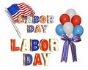 8 Introductions and Books9 Sec. 1-1 pgs. 6-82-16 Evens; 25-38 all; 48-50all &53Sec. 1-3 pgs. 20-212-20 Evens; 42-46 all1Sec. 1-7 pg. 50 15-47 odds, 63-69 odds; 75-85 oddsSec. 1-8 pg. 56 1-9, 16(17-21)11 Pgs. 7-12 In packet !ANotes 3-1Notes5-1Vending Machine12 13 14 Finish pgs. 12-13 in packetHw. Pg. 136 2-42 Evens15 Pg. 58 Checkpoint Quiz1-10Pg. 238 1-1616 Sec. 5.2Do pages 14-16 in packetDomain and Range Matching ActivityPgs. 35 to 36 in Packet17 Pgs. 17 and 18 in PacketFunction Sort Activity(Need Page 39 from Packet)18 Four Sister RacePg 19 in packetGraph Sort19 20 21 Dist. Vs. timePgs 22-24 in PacketHw. Pgs. 20-21 in Packet22 Sec. 5.3Pg. 26-28 in packetHw. Pg. 25 from packet23 Turn in Pg 25 from packetNotes 5.3 pg.29 packetHw. Pg. 2491-14, 41-45, 53-5724 Notes 5.4 pg.30 packetHw. Pg. 256 1-18, 25-2825 HQ Function Exit CardFamily of Function PostersHomecoming Game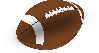 26 Homecoming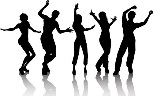 Dance27 28 Unit 1 Test ReviewPgs. 31-33 In Packet29 Unit 1 Test Review30 Unit 1 Test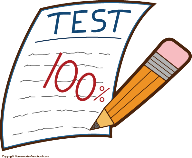 Notes:Notes:Notes: